Zadanie 1.Metoda, zgodnie z którą uczeń otrzymuje listę adresów stron internetowych wartych przejrzenia w celu wyszukania informacji potrzebnych do realizacji projektu nazywa sięWebQuestMetoda projektówMetoda tekstu przewodniegoMetaplanZadanie 2.Budowanie wiedzy opartej na wcześniejszym doświadczeniu w rozwiązywaniu problemów edukacyjnych wiąże się z:KonstruktywizmemKonektywizmemMyśleniem komputacyjnymMyśleniem logicznymZadanie 3.Prezentację multimedialną można przygotować wykorzystując do tego celu programPowerPointMovie MakerGimpSumoPaintZadanie 4.Typ dokumentu można rozpoznać po rozszerzeniu pliku. Plik z rozszerzeniem „jpg” jest:filmemprezentacjągrafikądźwiękiemZadanie 5.Uzupełnij informację:Kompetencja to układ umiejętności, wiedzy i postawZadanie 6.Nowością w obowiązującej już podstawie programowej kształcenia informatycznego na II etapie kształcenia jest położenie największego nacisku na:Wykorzystanie narzędzi technologii informacyjnej w rozwiązywaniu problemów edukacyjnych w powiązaniu z innymi przedmiotamiKształtowanie umiejętności logicznego i algorytmicznego myślenia oraz programowaniaKształtowanie umiejętności poszukiwań w zewnętrznych bazach danych informacji i powiązań między nimiBudowanie kompetencji informatycznych na bazie doświadczeń w stosowaniu narzędzi technologii informacyjnejZadanie 7. Który, z przedstawionych skryptów przeprowadzi "ludzika" do celu wskazanego pineską. 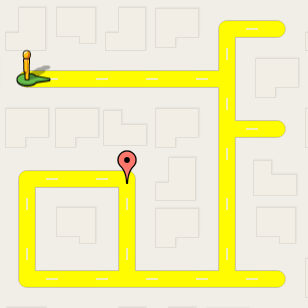 A)  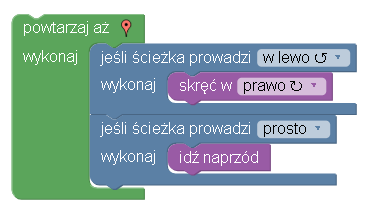 B) 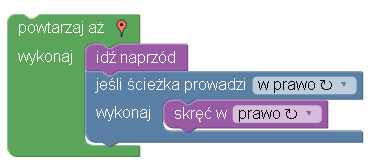 C) 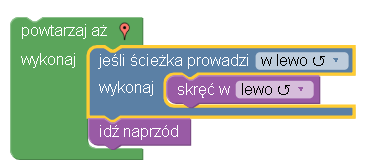 Zadanie 8Umiejętność tworzenia atmosfery wzajemnego zrozumienia jest efektem osiągania:Kompetencji porozumiewania się w języku ojczystymKompetencji społecznej i obywatelskiejKompetencji świadomości i ekspresji kulturalnejKompetencji inicjatywności i przedsiębiorczościZadanie 9 chyba nieSfera kognitywna w taksonomii celów kształcenia Blooma to sfera:PoznawczaAfektywnaEmocjonalnaPsychomotorycznaZadanie 10Tworzenie systemów wartości jest kategorią„Synteza” w sferze poznawczej w taksonomii celów kształcenia Blooma„Organizowanie” w sferze afektywnej w taksonomii celów kształcenia Blooma„Adaptacja w sferze psychomotorycznej w taksonomii celów kształcenia Blooma„Reagowanie” w sferze poznawczej w taksonomii celów kształcenia BloomaZadanie 11Działanie, które ma na celu rozpoznanie potrzeb indywidualnych i zespołowych, toDiagnozaEwaluacjaKontrolaMonitoringZadanie 12Czym jest realizacja form wsparcia zgodnie z diagnozą?Procesem doskonalenia Procesem rozpoznawania potrzebProcesem integracji zasobówProcesem zaspokajania potrzebZadanie 13Które z wymienionych osób są bezpośrednio zaangażowane w proces wspomagania pracy szkoły?NauczycielUczeń Dyrektor szkołyWizytatorZadanie 14Do której grupy osób wspierających pracę szkoły odnoszą się następujące zadania: przygotowanie i przeprowadzenie dostosowanych do potrzeb szkoły warsztatów:Dyrektorzy szkółNauczycieleEksperciSpecjaliści ds. wspomagania pracy szkołyZadanie 15Za które działanie jest odpowiedzialny specjalista ds. wspomagania pracy szkoły?Dzielenie się doświadczeniemWspieranie prac zespołów zadaniowychOpracowanie planu rozwoju szkołyWdrażanie zmianZadanie 16Prowadzenie dyskusji z jednoczesną możliwością budowania struktury wniosków jest: Metodą „mapy myśli”WebQuestMetodą tekstu przewodniegoMetodą projektówZadanie 17Po czym można poznać, że przeglądarka używa bezpiecznego (szyfrowanego) połączenia ze stroną internetową?Adres strony internetowej zaczyna się od wwwAdres strony internetowej widoczny w przeglądarce zaczyna się od https://Adres strony internetowej widoczny w przeglądarce zaczyna się od http://Tak twierdzi twórca stronyZadanie 18Stalking to:Nękanie, prześladowanie w internecie.Oszustwo mające na celu kradzież poufnych danych.Obraźliwe zachowanie.Uwodzenie i nawiązanie więzi emocjonalnej z dzieckiem za pomocą internetu.Zadanie 19W jakim miesiącu odbywa się Dzień Bezpiecznego Internetu?StyczeńLutyKwiecieńPaździernikZadanie 20Autorskie prawo osobiste jest:ograniczone w czasienie ma takiego prawazbywalneniezbywalne